VELKOMMEN TIL SFOLEVANGSHEIAOPPVEKSTSENTERSkoleåret 2021-2022 er vi 10 barn på SFO og 6 barnehagebarn.BEMANNING:Sissel Hellermyr, pedagogisk lederHeide MunchSylvi BekkevikTrine Lise TonstølGunn Anita Auråen Albertsen, SFO lederÅPNINGSTID: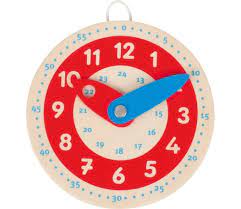 Mandag:    7.00-8.45     og     14.30-16.30Tirsdag:      7.00-8.45      og     12.00-16.30Onsdag:     7.00-8.45     og     14.30-16.30Torsdag:     7.00-8.45     og     14.30-16.30Fredag:     7.00-8.45     og      12.00-16.30LEVERING OG HENTINGBarna som blir levert på morgenen må følges inn.Er det ønske om å levere ved porten, må det gjøres avtale om det.Barna kan bli fulgt til 12 og 15 bussen. Det regnes som hjemreise fra skolen, og ikke fra SFO. Barna må hentes før 16.30.Vi ønsker klare beskjeder, helst gjennom Skole Flyt, eller på SMS. Snakk gjerne med barna om når og hvordan de skal komme hjem.FULLTIDSPLASS/DELTIDSPLASSFulltidsplass er før og etter skolen, alle dager.Deltidsplass er før og etter skolen tre valgte dager.Det er også mulig å velge SFO kun morgen alle dager.SFO er stengt i alle skolens ferier.KONTAKT OG TELEFONNUMMERSFO mobil:     91678069Leder, Gunn Anita:      97561193Ped.leder, Sissel:     40293283    MAT:Vi følger Nasjonal faglige retningslinjer for mat og måltider i skolen.Frukt, paprika og agurk serveres hver ettermiddag.Grønnsaker serveres med fiskematen.AKTIVITETENEI den nye rammeplanen for SFO fra 1.august 2021 skal det legges vekt på lek, kultur og fritidsaktiviteter med utgangspunkt i alder. Vi er opptatt av å verne om den frie leken. Ser vi at barna leker fint og tonen er god, utsetter vi andre aktiviteter.Inne på avdelingen har vi lego, dukker, figurer, dyr, biler, klosser, klikk-brikker, perler, hamaperler, plastelina, maling, farger og ark, spill og mere til. Dette er aktiviteter barna selv kan sette i gang med.Innimellom setter vi voksne i gang aktiviteter for hele gruppa. De som ikke vil bli med, slipper.Vi har også biblioteket og gymsalen vi kan ta i bruk på ettermiddagen.Ute har vi tilgang til skolen sine leker. SFO barna får lov til å leke på utsiden av gjerdet, forutsatt at de spør om det passer.Noen fredager går vi turer i nærmiljøet. Tirsdager og fredager er vi sammen med barnehagebarna fra kl 12. da finner vi på noe sammen.KLÆR OG SKIFTVi ønsker at barna som går på SFO har tilgang på skift, regntøy, votter og lue, samt tøy for varme dager.For skolen er det mest praktisk at skift oppbevares der, SFO henter ved behov.Dager kan starte varmt og ende opp kaldt. SOSIAL KOMPETANSELiten og stor sammenVise hensynMANDAGTIRSDAGONSDAGTORSDAGFREDAGFROKOSTBrød/knekkebrød m/påleggBrød/knekkebrød m/påleggBrød/knekkebrød m/påleggBrød/knekkebrød m/påleggBrød/knekkebrød m/påleggETTERMIDDAGBrød/knekkebrød m/påleggFiskemat/suppe/grøtVaffelbrød Yoghurt medmusli/kornSuppe/grøt/bakt potet